                              Российская Федерация          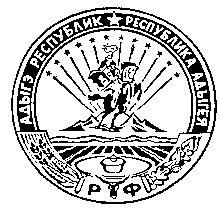 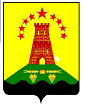                               Республика Адыгея                        Совет народных депутатов                     муниципального образования               «Дукмасовское сельское поселение» х.Дукмасов                                                                                                             29.03.2019г.                                                                                                                       № 17                                                           П Р О Т О К О Л                  семнадцатой сессии четвертого созыва  Совета народных депутатов                   муниципального образования «Дукмасовское сельское поселение»                                                                                                          Всего депутатов 10                                                                                                         Присутствует 9 депутатов:Алмазов Сергей ВладимировичДубовик Валерий НиколаевичМакарян Аршалуйс АвтандиловичПетухов Владимир АнатольевичШикенин Николай ПетровичШилько Иван ИвановичШувалов Виктор НиколаевичФранцева Галина ВасильевнаЧукалин Сергей Петрович       На сессию приглашены и присутствовали : заместитель прокурора Шовгеновского района Хагурова Лариса Витальевна, руководители предприятий, директора школ, заведующие  ФАПов,  работники  домов культуры, муниципальные служащие администрации муниципального образования «Дукмасовское сельское поселение».          Присутствующие приветствовали Государственные Флаги Российской Федерации,Республики Адыгея и муниципального образования «Дукмасовское сельское поселение».           Председательствующий – Шикенин Василий Петрович – председатель Совета народных депутатов муниципального образования «Дукмасовское сельское поселение».Секретарь – Рассоха Валентина Андреевна, зав. канцелярией администрации муниципального образования «Дукмасовское сельское поселение».                                           Повестка дня  сессии :      1. О внесении изменений и дополнений в Устав   муниципального  образования  «Дукмасовское сельское поселение».                    / докл. Шикенин В.П.– глава администрации муниципального          образования «Дукмасовское  сельское поселение»/.      2. О внесении изменений в Правила благоустройства территории муниципального образования «Дукмасовское сельское поселение».                     / докл. Шикенин В.П.– глава администрации муниципального          образования «Дукмасовское  сельское поселение»/.       3. «О  проекте   решения  Совета   народных   депутатов муниципального образования «Дукмасовское сельское поселение»  «Об исполнении бюджета муниципального образования  «Дукмасовское сельское поселение» за  2018 год и проведения по нему публичных слушаний, установлению порядка учета предложений  граждан».                     / докл. Шуова И.К.– финансист администрации муниципального             образования «Дукмасовское  сельское поселение»/.    4. О внесении изменений и дополнений в решение Совета народных  депутатов муниципального образования «Дукмасовское сельское поселение» от19.03.2014г  № 76/1 «О реестре муниципального  имущества МО «Дукмасовское сельское поселение».                     / докл. Шуова И.К.– финансист администрации муниципального             образования «Дукмасовское  сельское поселение»/.    5. О создании специализированной службы по вопросам похоронного дела в админи-страции муниципального образования «Дукмасовское  сельское поселение».                     / докл. Шикенин В.П.– глава администрации муниципального          образования «Дукмасовское  сельское поселение»/.      6. О внесении изменений и дополнений в решение Совета народных депутатов муници-пального образования «Дукмасовское сельское поселение»  от 29.12.2018г. № 55  «Об утверждении бюджета муниципального образования «Дукмасовское  сельское  поселение» на 2019год и  плановый  период  2020-2021гг.                     / докл. Шуова И.К.– финансист администрации муниципального             образования «Дукмасовское  сельское поселение»/.    7.  О проекте решения Совета народных  депутатов муниципального образования «Дукмасовское сельское поселение» «О внесении изменений  и  дополнений в Устав   муниципального  образования «Дукмасовское сельское поселение» и проведения по нему публичных слушаний, установлению порядка учета предложений граждан.                     / докл. Шикенин В.П.– глава администрации муниципального          образования «Дукмасовское  сельское поселение»/.  СЛУШАЛИ : 1. О внесении изменений и дополнений в Устав   муниципального  образования  «Дукмасовское сельское поселение».                    / докл. Шикенин В.П.– глава администрации муниципального          образования «Дукмасовское  сельское поселение»/. РЕШИЛИ : 1. Внести изменения и дополнения в Устав муниципального образования «Дукмасовское сельское поселение».                              Принято единогласно.СЛУШАЛИ : 2. О внесении изменений в Правила благоустройства территории муниципального образования «Дукмасовское сельское поселение».                     / докл. Шикенин В.П.– глава администрации муниципального          образования «Дукмасовское  сельское поселение»/. РЕШИЛИ : 1. Внести изменения и дополнения в Правила благоустройства территории  муниципального  образования «Дукмасовское сельское поселение».                              Принято единогласно. СЛУШАЛИ : 3. «О  проекте   решения  Совета   народных   депутатов муниципального образования «Дукмасовское сельское поселение»  «Об исполнении бюджета муници-пального образования  «Дукмасовское сельское поселение» за  2018 год и проведения по нему публичных слушаний, установлению порядка учета предложений  граждан».                     / докл. Шуова И.К.– финансист администрации муниципального             образования «Дукмасовское  сельское поселение»/.РЕШИЛИ : 1. Одобрить проект решения Совета народных депутатов муниципального образования «Дукмасовское сельское поселение» «Об исполнении бюджета муниципального образования  «Дукмасовское сельское поселение» за 2018 год и проведения по нему публичных слушаний, установлению порядка учета предложений  граждан».                              Принято единогласно.СЛУШАЛИ : 4. О внесении изменений и дополнений в решение Совета народных  депутатов муниципального образования «Дукмасовское сельское поселение» от19.03.2014г  № 76/1 «О реестре муниципального  имущества МО «Дукмасовское сельское поселение».                     / докл. Шуова И.К.– финансист администрации муниципального             образования «Дукмасовское  сельское поселение»/.РЕШИЛИ : 1. Внести изменения и дополнения в   Решение Совета народных депутатов муниципального образования «Дукмасовское сельское поселение» от 19.03.2014г. № 76/1 «О реестре муниципального имущества МО «Дукмасовкое сельское поселение».                              Принято единогласно.СЛУШАЛИ : 5. О создании специализированной службы по вопросам похоронного дела в администрации муниципального образования «Дукмасовское  сельское поселение».                     / докл. Шикенин В.П.– глава администрации муниципального          образования «Дукмасовское  сельское поселение»/. РЕШИЛИ :     1. Принять к сведению Решение  Шовгеновского районного суда к делу № 2а-115/2018г. от 10.05.2018года о возложении на администрацию муниципального образования «Дукмасовское сельское поселение» обязанности по созданию специализированной службы по вопросам похоронного дела.      2. Отказать администрации муниципального образования «Дукмасовское сельское поселение» в создании специализированной службы по вопросам похоронного дела.                              Принято единогласно.  СЛУШАЛИ :  6. О внесении изменений и дополнений в решение Совета народных депу-татов муниципального образования «Дукмасовское сельское поселение»  от 29.12.2018г. № 55  «Об утверждении бюджета муниципального образования «Дукмасовское  сельское  поселение» на 2019год и  плановый  период  2020-2021гг.                     / докл. Шуова И.К.– финансист администрации муниципального             образования «Дукмасовское  сельское поселение»/.РЕШИЛИ : 1.  Внести изменения и дополнения в решение Совета народных депутатов муниципального образования «Дукмасовское   сельское поселение»  от 29.12.2018г. № 55  «Об утверждении бюджета муниципального  образования «Дукмасовское сельское поселение» на 2019год и  плановый  период  2020-2021гг.                                 Принято единогласно.  СЛУШАЛИ :  7.  О проекте решения Совета народных  депутатов муниципального образования «Дукмасовское сельское поселение» «О внесении изменений  и  дополнений в Устав   муниципального  образования «Дукмасовское сельское поселение» и проведения по нему публичных слушаний, установлению порядка учета предложений граждан.                     / докл. Шикенин В.П.– глава администрации муниципального          образования «Дукмасовское  сельское поселение»/. РЕШИЛИ : 1. Одобрить проект решения Совета народных депутатов муниципального образования «Дукмасовское сельское поселение» «О внесении изменений  и  дополнений в Устав   муниципального  образования «Дукмасовское сельское поселение» и проведения по нему публичных слушаний, установлению порядка учета предложений граждан».                               Принято единогласно.  Глава муниципального образования«Дукмасовское сельское поселение»                                                 В.П.Шикенин      